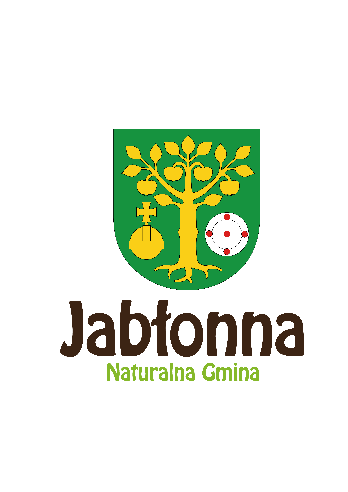 ZGŁOSZENIE   DO EWIDENCJI GMINNEJ ZBIORNIKA  BEZODPŁYWOWEGO (SZAMBA) LUB  PRZYDOMOWEJ OCZYSZCZALNI ŚCIEKÓWZgodnie z art. 3 ust. 3 pkt 1 i 2 ustawy z dnia 13 września 1996 r. o utrzymaniu czystości i porządku w gminach nakładającym na gminy obowiązek prowadzenia ewidencji zbiorników bezodpływowych i przydomowych oczyszczalni ścieków, a także sposobu i częstotliwości ich opróżniania, składam następujące zgłoszenie:W przypadku zmiany danych w zgłoszeniu właściciel/użytkownik jest zobowiązany złożyć nowe oświadczenie w terminie do 14 dni od daty nastąpienia zmiany.Potwierdzam zgodność powyższych danych:                                                                     	       …………………………….. 	    …………………						       Czytelny podpis właściciela               	      data Zgłoszenie należy przekazać Sołtysowi lub złożyć w Biurze Obsługi Mieszkańców w budynku Urzędu Gminy Jabłonna, Jabłonna-Majątek 22, 23-114 Jabłonna-Majątek do (tel. kontaktowy 81 56 105 70 lub mail: m.gorzel@jablonna.lubelskie.pl)Właściciel/ użytkownik nieruchomości (imię i nazwisko)Adres nieruchomościDziałka – nr ewidencyjny /obrębLiczba osób zamieszkujących nieruchomośćDANE TECHNICZNE : 1. ZBIORNIK BEZODPŁYWOWY (szambo)                                             2.  PRZYDOMOWA OCZYSZCZALNIA ŚCIEKÓW   DANE TECHNICZNE : 1. ZBIORNIK BEZODPŁYWOWY (szambo)                                             2.  PRZYDOMOWA OCZYSZCZALNIA ŚCIEKÓW   DANE TECHNICZNE : 1. ZBIORNIK BEZODPŁYWOWY (szambo)                                             2.  PRZYDOMOWA OCZYSZCZALNIA ŚCIEKÓW   Pojemność (m3)Pojemność (m3)TECHNOLOGIA WYKONANIA ZBIORNIKA(metalowy, poliestrowy, zalewany betonem, kręgi betonowe etc.)  lub OCZYSZCZALNI (typ: z drenażem rozsączającym, gruntowo-roślinny, z filtrem piaskowym itp.) TECHNOLOGIA WYKONANIA ZBIORNIKA(metalowy, poliestrowy, zalewany betonem, kręgi betonowe etc.)  lub OCZYSZCZALNI (typ: z drenażem rozsączającym, gruntowo-roślinny, z filtrem piaskowym itp.) Częstotliwość opróżniania zbiornika / wywozu osadów ściekowych (tydzień, miesiąc lub rok)Częstotliwość opróżniania zbiornika / wywozu osadów ściekowych (tydzień, miesiąc lub rok)